Publicado en Mahón el 13/03/2018 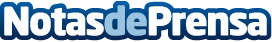 El problema de las empresas de alquiler de coches en MenorcaExiste un conflicto en Menorca entre los concesionarios de coches y las empresas o agencias de alquiler de coches de segunda manoDatos de contacto:Tramuntana Rent a CarNota de prensa publicada en: https://www.notasdeprensa.es/el-problema-de-las-empresas-de-alquiler-de Categorias: Viaje Automovilismo Turismo Industria Automotriz http://www.notasdeprensa.es